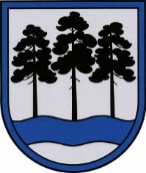 OGRES  NOVADA  PAŠVALDĪBAReģ.Nr.90000024455, Brīvības iela 33, Ogre, Ogres nov., LV-5001tālrunis 65071160, e-pasts: ogredome@ogresnovads.lv, www.ogresnovads.lv PAŠVALDĪBAS DOMES SĒDES PROTOKOLA IZRAKSTS14.Par sabiedrības vajadzībām nepieciešamās zemes vienības ar kadastra apzīmējumu 7488 003 0475 atlīdzības apstiprināšanu un atsavināšanuOgres novada pašvaldības (turpmāk - Pašvaldība) dome 2017.gada 21.decembrī pieņēma lēmumu “Par nekustamā īpašuma daļas atsavināšanu sabiedrības vajadzībām” (turpmāk- Lēmums), ar kuru nolēma, ka sabiedrības vajadzībām – likuma „Par pašvaldībām” 15.panta pirmās daļas 2.punktā noteiktās pašvaldības autonomās funkcijas: gādāt par savas administratīvās teritorijas labiekārtošanu un sanitāro tīrību (ielu, ceļu un laukumu būvniecība, rekonstruēšana un uzturēšana; ielu, laukumu un citu publiskai lietošanai paredzēto teritoriju apgaismošana; parku, skvēru un zaļo zonu ierīkošana un uzturēšana; atkritumu savākšanas un izvešanas kontrole; pretplūdu pasākumi; kapsētu un beigto dzīvnieku apbedīšanas vietu izveidošana un uzturēšana) Suntažu kapu teritorijas un tās piebraucamo ceļu uzturēšanai, labiekārtošanai un attīstībai nepieciešamas nekustamā īpašuma “Evaņģēliski Luteriskā draudze”, Suntažu pag., Ogres nov. (kadastra numurs 7488 003 0068), sastāvā esošās zemes vienības ar kadastra apzīmējumu 7488 003 0071 daļa ~ 3,7 ha platībā (turpmāk – atsavināmā zemes vienības daļa). Ar Lēmumu uzsākts atsavināšanas process.Izvērtējot Pašvaldības Maksas pakalpojumu izcenojumu aprēķinu un atlīdzības noteikšanas komisijas (turpmāk – Komisija) 2022.gada 26.janvāra sēdes protokola izrakstu (protokols Nr.K.1-3/3), Pašvaldības dome konstatēja:1) nekustamais īpašums “Evaņģēliski Luteriskā draudze“, Suntažu pag., Ogres nov., kadastra numurs 7488 003 0068, (turpmāk – nekustamais īpašums) ierakstīts Suntažu pagasta zemesgrāmatas nodalījumā Nr.108, īpašuma tiesības nostiprinātas Suntažu Evaņģēliski Luteriskajai draudzei, reģistrācijas numurs 90001035102, (turpmāk - Suntažu Evaņģēliski Luteriskā draudze);2) par pieņemto Lēmumu Komisija informēja Suntažu Evaņģēliski Luterisko draudzi 2018.gada 4.janvārī nosūtot paziņojumu Nr.2-5.1/9 “Par atsavināšanas lēmumu” un 2018.gada 30.maijā saņēma Suntažu Evaņģēliski Luteriskās draudzes 2018.gada 25.maija atbildi Nr. P/18-70 “Par zemes vienības atsavināšanu”, kas reģistrēta Pašvaldībā 2018.gada 30.maijā ar Nr.2-4.1/2919, ar kuru nosūtīta LATVIJAS EVAŅĢĒLISKI LUTERISKĀS BAZNĪCAS (turpmāk - LELB) Virsvaldes prezidija 2018.gada 22.maija lēmuma (protokols Nr.10) izraksta kopija (turpmāk – Virsvaldes prezidija lēmums). Virsvaldes prezidija lēmumā nolemts atļaut Evaņģēliski Luteriskai draudzei uzsākt atsavināšanas procesu par labu Pašvaldībai;3) pamatojoties uz Sabiedrības vajadzībām nepieciešamā nekustamā īpašuma atsavināšanas likumā noteikto, lai noteiktu atlīdzību par atsavināmo zemes vienību, Pašvaldība uzdeva SIA “Eiroeksperts” veikt atsavināmās zemes vienības daļas novērtējumu;4) Saskaņā ar SIA “Eiroeksperts” 2019.gada 14.februāra Nr. 2019/16924/134 novērtējumu (turpmāk – SIA Eiroeksperts vērtējums) atsavināmās zemes vienības daļas tirgus vērtība 2019.gada 7.janvārī noteikta EUR 3 400 (trīs tūkstoši četri simti eiro);5) Pašvaldība 2019.gada 8.martā nosūtīja Suntažu Evaņģēliski Luteriskai draudzei vēstuli Nr.2-5.1/670 “Par īpašuma novērtējumu” ar SIA Eiroeksperts vērtējumu pielikumā un lūgumu sniegt viedokli par SIA Eiroeksperts vērtējumā noteikto atsavināmas zemes vienības daļas atlīdzību;6) 2019.gada 10.maijā Pašvaldība saņēma Suntažu Evaņģēliski Luteriskās draudzes 2019.gada 15.aprīļa atbildi “Par īpašuma novērtējumu”, kas reģistrēta Pašvaldībā 2019.gada 10.maijā ar Nr.2-4.1/2860, kurā Suntažu Evaņģēliski Luteriskās draudze informē, ka tai nav iebildumu pret aprēķināto atlīdzību, bet vienlaicīgi norāda, ka LELB Virsvaldes prezidija gala lēmums par īpašuma atsavināšanu tiks pieņemts, kad būs izveidots patstāvīgs īpašuma objekts, taču LELB Īpašumu komisija ir izvērtējusi un apstiprinājusi aprēķināto atlīdzību.7) atsavināmā zemes vienības daļa ir instrumentāli uzmērīta un reģistrēta Valsts zemes dienesta Nekustamā īpašuma valsts kadastra informācijas sistēmā un ir Suntažu pagasta zemesgrāmatas nodalījuma Nr.108 nekustamā īpašuma sastāvā  ar kadastra apzīmējumu 7488 003 0475 un platību 3,9196 ha (turpmāk – Zemes vienība);8) 2022.gada 14.janvārī Pašvaldība saņēma LELB Virsvaldes prezidija gala lēmumu, e-sēdes protokola Nr.23 izrakstu, kas reģistrēts Pašvaldībā 2022.gada 14.janvārī ar Nr.2-4.3/97, ar rakstisku apliecinājumu tam, ka LELB Virsvaldes prezidijs piekrīt atsavināt Pašvaldībai Suntažu Evaņģēliski Luteriskās draudzei piederošā nekustamā īpašuma “Evaņģēliski Luteriskā draudze”, Suntažu pagasts, Ogres novads (kadastra Nr. 7488 003 0068) sastāvā ietilpstošo zemes vienību (kadastra apzīmējums 7488 003 0475) ar kopējo platību 3,9196 ha par pirkuma maksu EUR 2716 (divi tūkstoši septiņi simti sešpadsmit euro un 00 centi).Ņemot vērā minēto un pamatojoties uz likuma „Par pašvaldībām” 4.pantu, 14.panta pirmās daļas 2.punktu, 15.panta pirmās daļas 2.punktu, 21.panta pirmās daļas 17.punktu, Sabiedrības vajadzībām nepieciešamā nekustamā īpašuma atsavināšanas likuma 4.pantu, 9.panta pirmo daļu un 20.panta pirmo daļu, Ministru kabineta 2011.gada 15.marta noteikumu Nr.204 „Kārtība, kādā nosaka taisnīgu atlīdzību par sabiedrības vajadzībām atsavināmo nekustamo īpašumu” 36.1.apakšpunktu, Civillikuma 2002.pantu, Ogres novada pašvaldības domes 2017.gada 21.decembra lēmumu “Par nekustamā īpašuma daļas atsavināšanu sabiedrības vajadzībām”, Ogres novada pašvaldības Maksas pakalpojumu izcenojumu aprēķinu un atlīdzības noteikšanas komisijas 2022.gada 26.janvāra sēdes lēmumu (sēdes protokola izraksts Nr.K.1-3/3) un LELB Virsvaldes  prezidija e-sēdes protokola Nr. 23 izrakstu (reģistrēts Pašvaldībā 2022.gada 14.janvārī ar Nr.2-4.3/97),balsojot: ar 22 balsīm "Par" (Andris Krauja, Artūrs Mangulis, Atvars Lakstīgala, Dace Kļaviņa, Dace Māliņa, Dace Nikolaisone, Dzirkstīte Žindiga, Edgars Gribusts, Egils Helmanis, Gints Sīviņš, Ilmārs Zemnieks, Indulis Trapiņš, Jānis Iklāvs, Jānis Kaijaks, Jānis Lūsis, Jānis Siliņš, Linards Liberts, Mariss Martinsons, Pāvels Kotāns, Raivis Ūzuls, Toms Āboltiņš, Valentīns Špēlis), "Pret" – nav, "Atturas" – nav, Ogres novada pašvaldības dome NOLEMJ:Apstiprināt atlīdzību par sabiedrības vajadzībām nepieciešamo zemes vienību ar kadastra apzīmējumu 7488 003 0475 ar kopējo platību 3,9196 ha (turpmāk – zemes vienība), kas atrodas nekustamā īpašuma “Evaņģēliski Luteriskā draudze”, Suntažu pagasts, Ogres novads, kadastra Nr. 7488 003 0068, sastāvā, EUR 2716 (divi tūkstoši septiņi simti sešpadsmit euro un 00 centi)apmērā.Noteikt, ka zemes vienība tiek atsavināta par 1.punktā apstiprināto atlīdzību EUR 2716 (divi tūkstoši septiņi simti sešpadsmit euro un 00 centi)apmērā. Uzdot Ogres novada pašvaldības centrālās administrācijas Nekustamo īpašumu pārvaldes nodaļai viena mēneša laikā pēc lēmuma spēkā stāšanās normatīvajos aktos noteiktajā kārtībā sagatavot un organizēt pirkuma līgumu noslēgšanu un Ogres novada pašvaldības īpašumu tiesību nostiprināšanu zemesgrāmatā.Noteikt, ka izdevumi saistībā ar zemes vienības atsavināšanu, saskaņā ar normatīvajos aktos noteikto kārtību, sedzami no šim mērķim paredzētajiem Ogres novada pašvaldības 2022.gada budžeta līdzekļiem EUR 2716 (divi tūkstoši septiņi simti sešpadsmit euro un 00 centi) apmērā.Kontroli par lēmuma izpildi uzdot Ogres novada pašvaldības izpilddirektoram.(Sēdes vadītāja,domes priekšsēdētāja E.Helmaņa paraksts)Ogrē, Brīvības ielā 33Nr.62022.gada 31.martā